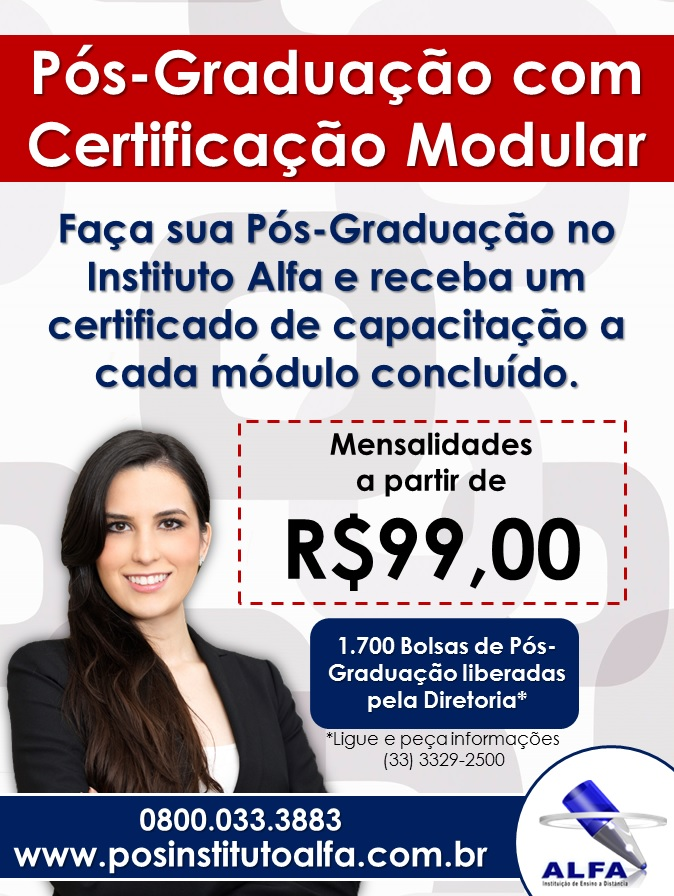 Segurança do Trabalho e Gestão Ambiental – 620 horasSobre a Pós Graduação Os Cursos de Pós-Graduação são oferecidos na modalidade Presencial, com encontros uma vez por mês, porém o aluno poderá realizar todos os encontros presenciais na sua cidade, pois contamos com mais de 200 polos distribuídos em todo o território nacional, ligue para 0800 033 3883 e confira qual o polo de apoio presencial mais próximo de sua residência ou solicite a abertura imediata de um polo em sua cidade. Carga Horária: 620 horasGrade CurricularFuncionamento do Curso Pré-requisito
De acordo com ao Resolução Nº 01 do MEC de 2007, para que o candidato esteja apto a cursar uma Pós-Graduação, basta possuir um curso de Graduação ofertado por uma Instituição reconhecida pelo MEC.


Valores dos cursos

A taxa de matrícula tem o valor de R$ 149,00 e é cobrado separadamente da mensalidade, você poderá pagar no boleto a vista ou no cartão de crédito de acordo com critérios de sua bandeira.

A primeira parcela da mensalidade só é cobrada 30 dias após o pagamento da taxa de matrícula, já o valor do curso consta na planilha abaixo.


Prazos de entrega do Certificado:

O Prazo de entrega do Certificado será entre 30 a 90 dias, enquanto aguarda a entrega do certificado (documento oficial) o aluno poderá solicitar imediatamente uma declaração de conclusão acompanhada de histórico emitida pela FAVENI-Faculdade Venda Nova do Imigrante.


Como é emitido o certificado dos cursos de Pós-Graduação?

O Certificado é emitido pela FAVENI-Faculdade Venda Nova do Imigrante. IES devidamente credenciada pelo MEC.


Como são as avaliações?

Os alunos dos cursos de Pós-Graduação Lato Sensu, são avaliados através de atividades feitas em sala de aula, também através de atividades realizadas no AVA-Ambiente Virtual de Aprendizagem e principalmente através do TCC-Trabalho de Conclusão de Curso, que deverá ser apresentado através de um Artigo Científico.


Reconhecimento do MEC?

A FAVENI-Faculdade Venda Nova do Imigrante, é reconhecida pelo MEC e desde 2002 atua na oferta de cursos de Graduação e Pós-Graduação com excelência nas notas do ENADE. Confira o recredenciamento da Instituição no site: www.emec.mec.gov.br – opção Consultas Avançadas – Nome da Instituição digite FAVENI.

É possível concluir em 6 meses?

Para conclusão do curso em 06 meses é necessário que o aluno não tenha nenhuma pendência, ou seja, ele deverá ter sido aprovado em todas as disciplinas do curso, a documentação deve ter sido toda entregue, o TCC aprovado, e as mensalidades pagas para a emissão do Certificado.


Como são ministradas as aulas?

Na metodologia adotada, o curso prevê encontros presenciais uma vez por mês, oferecido em diversos municípios do país, hoje atuamos em mais de 200 municípios. O aluno será avaliado em todos os encontros presenciais. O aluno poderá acompanhar as notas obtidas através do AVA-Ambiente Virtual de Aprendizagem. Caso o aluno tenha alguma dúvida na utilização do Ambiente ou queira se inteirar mais dos temas trabalhados em sala de aula, ele poderá entrar em contato com os professores e tirar suas dúvidas, através do 0800 033 3883.

Quais são os documentos necessários e para onde enviá-los?

1 cópia preenchida do requerimento de matricula
1 cópia autenticada do RG (não sendo aceito CNH)
1 cópia autenticada do CPF
1 cópia autenticada do DIPLOMA
1 cópia autenticada Certidão de Nascimento ou Casamento.
1 cópia do Contrato de Prestação de Serviços, assinada.
1 cópia simples do histórico
2 fotos 3×4
1 cópia do Histórico Escolar/Graduação.

Endereço:

O aluno deverá enviar seus documentos para o NÚCLEO DE PÓS-GRADUAÇÃO E EXTENSÃO FAVENI, localizado na Rua João Pinheiro, 204, Bairro Centro – Caratinga – MG CEP: 35300-037.DisciplinaCarga HoráriaAdministração aplicada a segurança do trabalho60Didática e metodologia do ensino superior60Metodologia da Pesquisa60Desenvolvimento Sustentável60O ambiente e as Doenças do trabalho60Educação ambiental60Ergonomia60Gestão ambiental60Introdução a segurança do trabalho60Organização do trabalho e qualidade de vida60Apresentação e entrega do TCC20